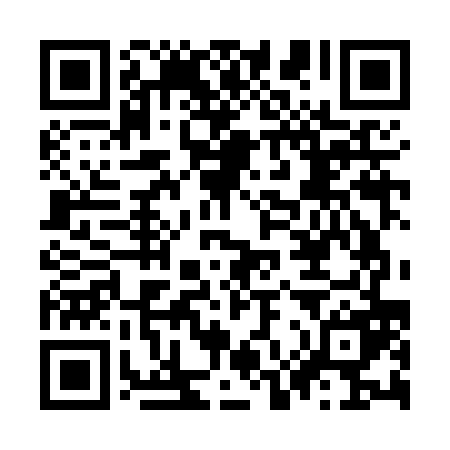 Ramadan times for Jankovajamadulo, HungaryMon 11 Mar 2024 - Wed 10 Apr 2024High Latitude Method: Midnight RulePrayer Calculation Method: Muslim World LeagueAsar Calculation Method: HanafiPrayer times provided by https://www.salahtimes.comDateDayFajrSuhurSunriseDhuhrAsrIftarMaghribIsha11Mon4:224:226:0511:543:535:455:457:2112Tue4:204:206:0311:543:545:465:467:2313Wed4:184:186:0111:543:565:475:477:2414Thu4:164:165:5911:533:575:495:497:2615Fri4:144:145:5711:533:585:505:507:2816Sat4:114:115:5511:533:595:525:527:2917Sun4:094:095:5311:534:005:535:537:3118Mon4:074:075:5111:524:015:555:557:3219Tue4:054:055:4911:524:035:565:567:3420Wed4:034:035:4711:524:045:585:587:3621Thu4:004:005:4511:514:055:595:597:3722Fri3:583:585:4311:514:066:006:007:3923Sat3:563:565:4111:514:076:026:027:4124Sun3:533:535:3911:514:086:036:037:4225Mon3:513:515:3711:504:096:056:057:4426Tue3:493:495:3511:504:106:066:067:4627Wed3:463:465:3311:504:116:086:087:4728Thu3:443:445:3011:494:126:096:097:4929Fri3:423:425:2811:494:136:106:107:5130Sat3:393:395:2611:494:156:126:127:5331Sun4:374:376:2412:485:167:137:138:541Mon4:354:356:2212:485:177:157:158:562Tue4:324:326:2012:485:187:167:168:583Wed4:304:306:1812:485:197:187:189:004Thu4:274:276:1612:475:207:197:199:025Fri4:254:256:1412:475:217:207:209:036Sat4:224:226:1212:475:227:227:229:057Sun4:204:206:1012:465:237:237:239:078Mon4:174:176:0812:465:247:257:259:099Tue4:154:156:0612:465:257:267:269:1110Wed4:124:126:0512:465:267:287:289:13